Значения показателя «»ОтчетПериод: с 01.01.2018 по 31.12.2018Является показателем достижения целейЯвляется KPI процессаЗначения показателяЕдиница измерения: Целевое значение: Целевая дата: Увеличение количества клиентовПривлечение клиентовA2.1 Привлечение клиентов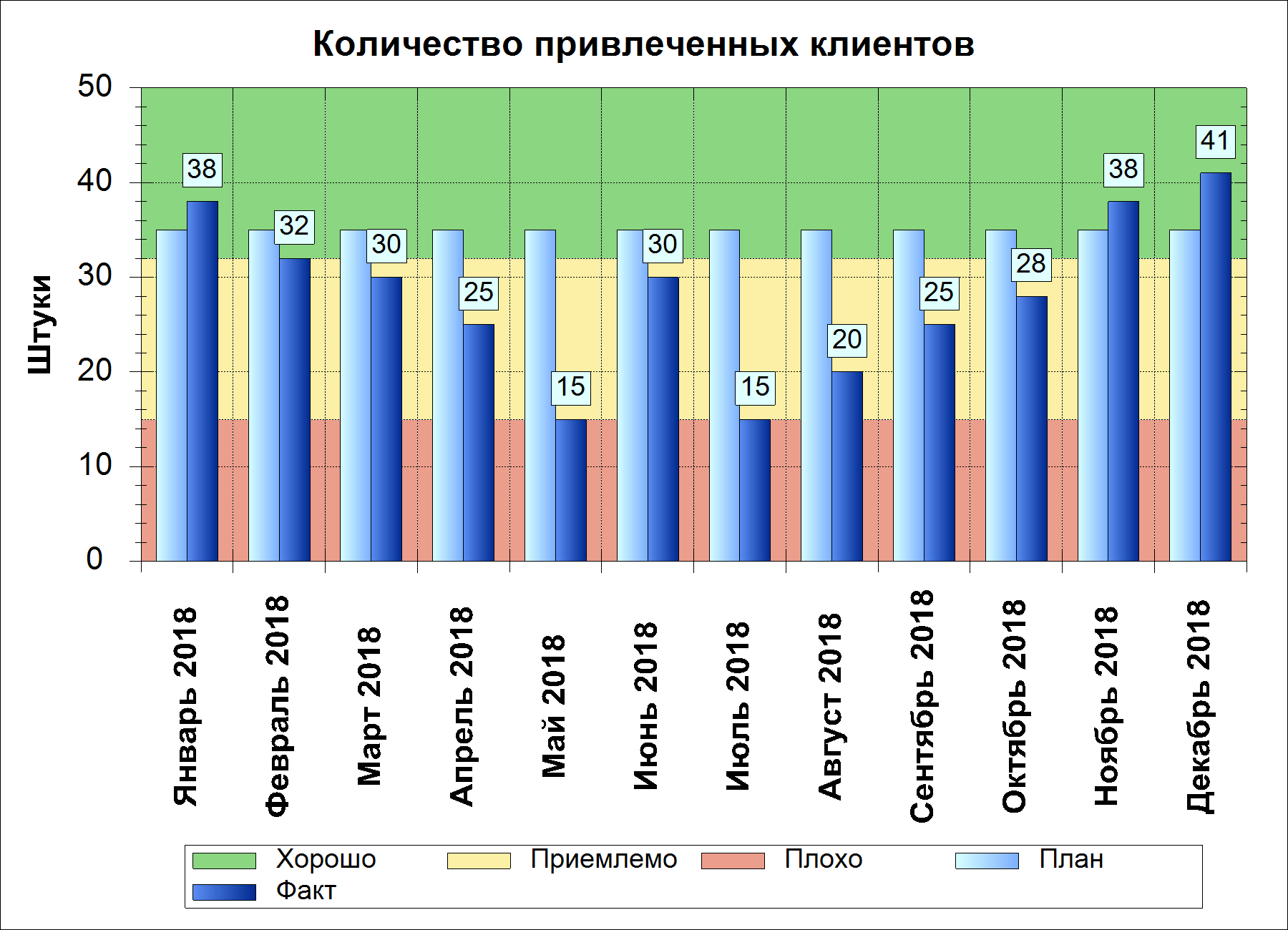 СтатусПериодПланФактИндикатор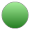 Январь 20183538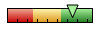 Февраль 20183532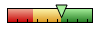 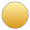 Март 20183530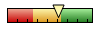 Апрель 20183525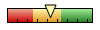 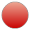 Май 20183515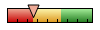 Июнь 20183530Июль 20183515Август 20183520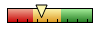 Сентябрь 20183525Октябрь 20183528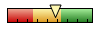 Ноябрь 20183538Декабрь 20183541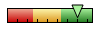 